NOTE D’OPPORTUNITE : INVITATION DE DONNEURS D’ORDRE ETRANGERS 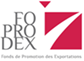 (Document confidentiel)1/ PRESENTATION DU DONNEUR D’ORDRE :ENTREPRISE : -------------------------------------------------------------------------------------------------------------------------PAYS : ---------------------------------------------ADRESSE : ----------------------------------------------------------------------TELEPHONE: -----------------------------------FAX: -------------------------------------------------------------------------------SITE WEB: ---------------------------------------EMAIL: -----------------------------------------------------------------------------SECTEUR D’ACTIVITE: -------------------------------------------------------------------------------------------------------------2/ COORDONNEES DE(S) REPRESENTANT(S) DE L’ENTREPRISE A INVITER : 3/ CHIFFRES D’AFFAIRES A L’IMPORT DU DONNEUR D’ORDRE ETRANGER POUR LES PRODUITS/ SERVICES DESTINES A L’EXPORT : 4/ CHOIX DU DONNEUR D’ORDRE ETRANGER :Indiquez les arguments justifiants cette invitation et l’impact attendu de cette visite sur l’évolution de votre chiffre d’affaire export (prévisions). 5/ PROGRAMME DE LA VISITE DU DONNEUR D’ORDRE ETRANGER :6/ AUTRES INFORMATIONS COMPLEMENTAIRES :NB : Les formulaires remplies à la main et ne comportant pas les données demandés ne seront pas acceptés.NOM ET PRENOM DU RESPONSABLE                             CACHET                                 SIGNATURENOM ET PRENOMFONCTIONEMAILTELEPHONE/ GSMREPRESENTANT 1REPRESENTANT 2ANNEECA IMPORTPRINCIPAUX PRODUITS IMPORTES ET LEURS PAYS D’ORIGINEPRINCIPAUX FOURNISSEURS LOCAUX ET ETRANGERSN ANNEE PRECEDENTEN-1N-2